ComUUnicatorThe Newsletter of the United Unitarian Universalist Congregation
Waukesha, WisconsinTHE NEXT MINISTER’S LETTER WILL BE IN THE SEPTEMBER NEWSLETTERSEPTEMBER NEWSLETTER DEADLINE:AUGUST 21,2015New ways to support United!!We're excited to announce three new ways you can support United by doing something you already do - shop online!iGiveAs of today, United is set up as a cause you can support when you shop using iGive.com.Get started with iGive at: www.igive.comIf you join iGive in the next few days, get the iGive button for your web browser, and visit one of the listed websites, United gets $5 for each new user (no purchase necessary).Goodshop/GoodsearchUnited is also set up as a cause you can support when you shop or search the internet using Goodshop/Goodsearch.Goodshop gives you the best coupons for thousands of stores like Target, Apple, Amazon, Petco and more AND a percentage of what you spend on virtually every purchase is donated to United!  Plus, with the Goodshop app for iPhone and iPad, you can shop, save, and give on the go.  Goodshop: http://www.goodshop.comIn addition, United will receive $.01 for every web search you do on Goodsearch.  That can really add up! Goodsearch:http://www.goodsearch.com/Amazon SmileIn the next few weeks, United will be added to the Amazon Smile program as well.AmazonSmile is a simple and automatic way for you to support your favorite charitable organization every time you shop, at no cost to you. When you shop at smile.amazon.com, you’ll find the exact same low prices, vast selection and convenient shopping experience as Amazon.com, with the added bonus that Amazon will donate a portion of the purchase price to your favorite charitable organization.We'll update you when United is up and running with Amazon.In the coming weeks, we will be updating the United website to include links to iGive, Amazon Smile and Goodsearch/Goodshop, so you can easily access them from one place.   Please send this email on to others who might like to support United as well.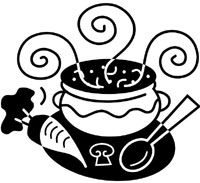 POTLUCKSOur Potluck season is just around the corner in the Fall.  Updates will come as we get closer to that time!BUDDHIST GROUPThe group continues to meet the first and third Wednesday of each month near our former church in Mukwonago, at Linden Grove. The address is 837 County Rd. NN, Mukwonago, WI 53149. Anyone who may be interested is welcome to join us at any time. Those with questions can contact Patti Kies. SEPTEMBER 2015SEPTEMBER 2015SEPTEMBER 2015SEPTEMBER 2015SEPTEMBER 2015506 N. Washington AvenueWaukesha, WI  53188262-544-1050www.UnitedUUC.org506 N. Washington AvenueWaukesha, WI  53188262-544-1050www.UnitedUUC.org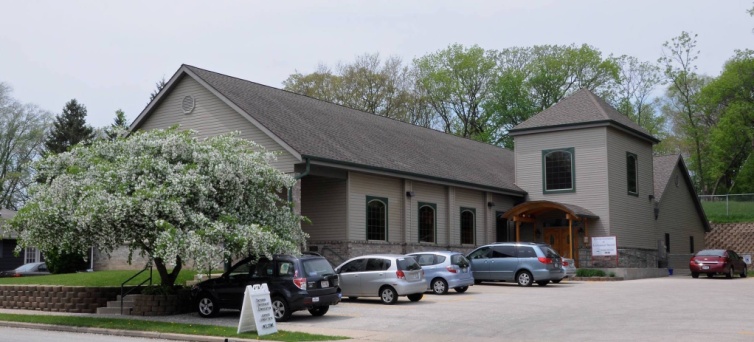 OFFICE HOURSTuesday & Friday9:00 am – 3:00 pmMINISTER’S HOURSTuesday & Friday10:00 am – 2:00 pmUnited Worship ServicesEvery Sunday at 10:30 AMAugust 2 , 2015               Annual Summer PicnicAugust 9, 2015               “Grace and Gratitude”               Guest Speaker:  The Rev. Lori HlabenOur Universalist heritage held God’s grace to be abundant, poured out for every person without exception.  Though many of us may have a different concept of God- or find such a concept unhelpful- many of us have cause to be grateful, a concept related to grace.  Let’s explore the concepts together. August 16, 2015               “Celebrating Life through Music”              Louis Armstrong said it best, “ What we play is life”.  Today is our Music Director, Dan Collins’ last day with us at United.  We want to celebrate life and what it means to all of us in a way he knows best, with music.  August 23, 2015               “ Animal Heroes”                                    Guest Speaker:  David StokesWho's the biggest, fastest, strongest among us? Using humor, live animals, animal artifacts, puppets and stories we will examine the animal heroes in our lives.August 30,2015      To Be Announced                                      Guest Speaker: Jennifer ThompsonThe August 30th service information will be available as soon as possible and will be posted on our website and in our weekly announcements. United Worship ServicesEvery Sunday at 10:30 AMAugust 2 , 2015               Annual Summer PicnicAugust 9, 2015               “Grace and Gratitude”               Guest Speaker:  The Rev. Lori HlabenOur Universalist heritage held God’s grace to be abundant, poured out for every person without exception.  Though many of us may have a different concept of God- or find such a concept unhelpful- many of us have cause to be grateful, a concept related to grace.  Let’s explore the concepts together. August 16, 2015               “Celebrating Life through Music”              Louis Armstrong said it best, “ What we play is life”.  Today is our Music Director, Dan Collins’ last day with us at United.  We want to celebrate life and what it means to all of us in a way he knows best, with music.  August 23, 2015               “ Animal Heroes”                                    Guest Speaker:  David StokesWho's the biggest, fastest, strongest among us? Using humor, live animals, animal artifacts, puppets and stories we will examine the animal heroes in our lives.August 30,2015      To Be Announced                                      Guest Speaker: Jennifer ThompsonThe August 30th service information will be available as soon as possible and will be posted on our website and in our weekly announcements. United Worship ServicesEvery Sunday at 10:30 AMAugust 2 , 2015               Annual Summer PicnicAugust 9, 2015               “Grace and Gratitude”               Guest Speaker:  The Rev. Lori HlabenOur Universalist heritage held God’s grace to be abundant, poured out for every person without exception.  Though many of us may have a different concept of God- or find such a concept unhelpful- many of us have cause to be grateful, a concept related to grace.  Let’s explore the concepts together. August 16, 2015               “Celebrating Life through Music”              Louis Armstrong said it best, “ What we play is life”.  Today is our Music Director, Dan Collins’ last day with us at United.  We want to celebrate life and what it means to all of us in a way he knows best, with music.  August 23, 2015               “ Animal Heroes”                                    Guest Speaker:  David StokesWho's the biggest, fastest, strongest among us? Using humor, live animals, animal artifacts, puppets and stories we will examine the animal heroes in our lives.August 30,2015      To Be Announced                                      Guest Speaker: Jennifer ThompsonThe August 30th service information will be available as soon as possible and will be posted on our website and in our weekly announcements. United Worship ServicesEvery Sunday at 10:30 AMAugust 2 , 2015               Annual Summer PicnicAugust 9, 2015               “Grace and Gratitude”               Guest Speaker:  The Rev. Lori HlabenOur Universalist heritage held God’s grace to be abundant, poured out for every person without exception.  Though many of us may have a different concept of God- or find such a concept unhelpful- many of us have cause to be grateful, a concept related to grace.  Let’s explore the concepts together. August 16, 2015               “Celebrating Life through Music”              Louis Armstrong said it best, “ What we play is life”.  Today is our Music Director, Dan Collins’ last day with us at United.  We want to celebrate life and what it means to all of us in a way he knows best, with music.  August 23, 2015               “ Animal Heroes”                                    Guest Speaker:  David StokesWho's the biggest, fastest, strongest among us? Using humor, live animals, animal artifacts, puppets and stories we will examine the animal heroes in our lives.August 30,2015      To Be Announced                                      Guest Speaker: Jennifer ThompsonThe August 30th service information will be available as soon as possible and will be posted on our website and in our weekly announcements. United Worship ServicesEvery Sunday at 10:30 AMAugust 2 , 2015               Annual Summer PicnicAugust 9, 2015               “Grace and Gratitude”               Guest Speaker:  The Rev. Lori HlabenOur Universalist heritage held God’s grace to be abundant, poured out for every person without exception.  Though many of us may have a different concept of God- or find such a concept unhelpful- many of us have cause to be grateful, a concept related to grace.  Let’s explore the concepts together. August 16, 2015               “Celebrating Life through Music”              Louis Armstrong said it best, “ What we play is life”.  Today is our Music Director, Dan Collins’ last day with us at United.  We want to celebrate life and what it means to all of us in a way he knows best, with music.  August 23, 2015               “ Animal Heroes”                                    Guest Speaker:  David StokesWho's the biggest, fastest, strongest among us? Using humor, live animals, animal artifacts, puppets and stories we will examine the animal heroes in our lives.August 30,2015      To Be Announced                                      Guest Speaker: Jennifer ThompsonThe August 30th service information will be available as soon as possible and will be posted on our website and in our weekly announcements. 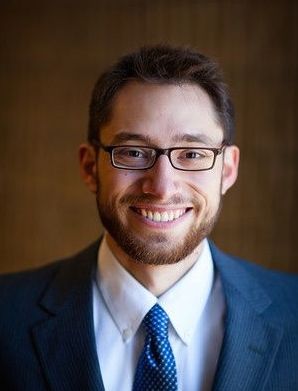 MINISTER’S LETTERMINISTER’S LETTERPastor Schuyler VogelMinister@uniteduuc.org262-544-1050Pastor Schuyler VogelMinister@uniteduuc.org262-544-1050FINAL TREASURER'S REPORT  for 2014-15 Fiscal Year IncomeFinal Figures for theAmount Budgeted for theYear 7/1/14 - 6/30/15Year 7/1/14- 6/30/15Pledges$51,135 $52,728 Other Income$49,658 $40,037 Total Income$100,793 $92,765 Total Expenses86,195$88,006 Income - Expenses$14,598 $4,759 The surplus from 2014-15 is allocated as follows:Carry over to help pay minister's salary:  $6,000Ministers' Benevolence Fund:  $1,666Emergency Fund:  $4,000Ordination Donations:  $1,425 (Individual) + $1,000 (Church) SUNDAY GREETERS AND COFFEE HOSTSSUNDAY GREETERS AND COFFEE HOSTSGreetersCoffee Hosts8/2 Summer Picnic8/9 Meg & Monica W8/16 Stewart K & Paula P8/23 John & Carol P8/30 Evan W & Chad L8/2 Summer Picnic8/9 Sara T & Faye F7/19 Patti K & John H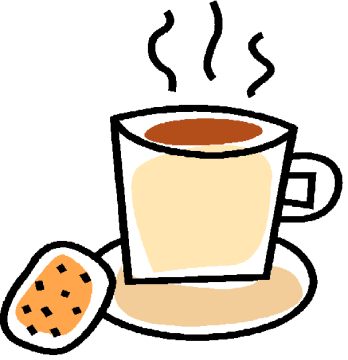 Dave A & Kim J8/30 Chet & Sally C